Союзная дом 8Опросный лист«Мнение собственников помещений о необходимости проведения работ по улучшению общего имущества в многоквартирном доме»Вопросы, которые найдут отклик у большинства жителей, будут включены в повестку общего собрания. Просим положить опросный лист в ящик для показаний в период с 05 марта 2022г. по 31марта 2022г.  Ко всем вопроса просим отнестись внимательно, данные работы в силу законодательства не входят в ставку содержания жилья и оплачиваются собственниками отдельно. Точные суммы на работы будут определены исходя из Ваших пожеланий, на основе коммерческих предложений на дату проведения общего собрания собственников.Благодарим за участие! Номер квартиры (наименование помещения) _____ Фамилия И.О. собственника ______________________ Подпись _____________Работы / ремонты в доме и на придомовой территориизапротив1         Совет дома – выбирается из числа собственников в составе не менее 3 человек,   на основании положения о совете дома они представляют интересы собственников дома, решают вопросы по контролю, созданию комфортных условий проживания жителей. Члены совета дома утверждаются общим собранием собственников. Для включения Вас в список кандидатов просим направить на эл. адрес: uk.adom@mail.ru свои данные (ФИО,  № квартиры, № телефона в УК .)Хотели бы Вы входить в состав совета вашего дома?         2Считаете ли вы необходимым замену существующих домофонов на видеодомофоны с возможностью управления со смартфона?3Видеонаблюдение. В данное время камеры видеонаблюдения морально устарели, не соответствуют современным техническим условиям, большинство камер и оборудование записи уже выработало свой ресурс.  Считаете ли вы необходимым осуществить сбор средств для установки нового видеонаблюдения?4Считаете ли вы необходимым увеличить количество камер видеонаблюдения? (добавить камеры на фасаде со стороны ул. Союзная и ул. Циолковского)5Считает ли Вы необходимым реконструкцию существующего корта?Заменить ограждение корта из сетки на деревянное (хоккейный борт)5Установить футбольные ворота5Установить покрытие из искусственного газона 5Установить асфальтовое покрытие5Установить покрытие из резиновой крошки6Реконструкция контейнерной площадки, которая не испортит вид двора, сделает место для сбора мусора аккуратным и удобным.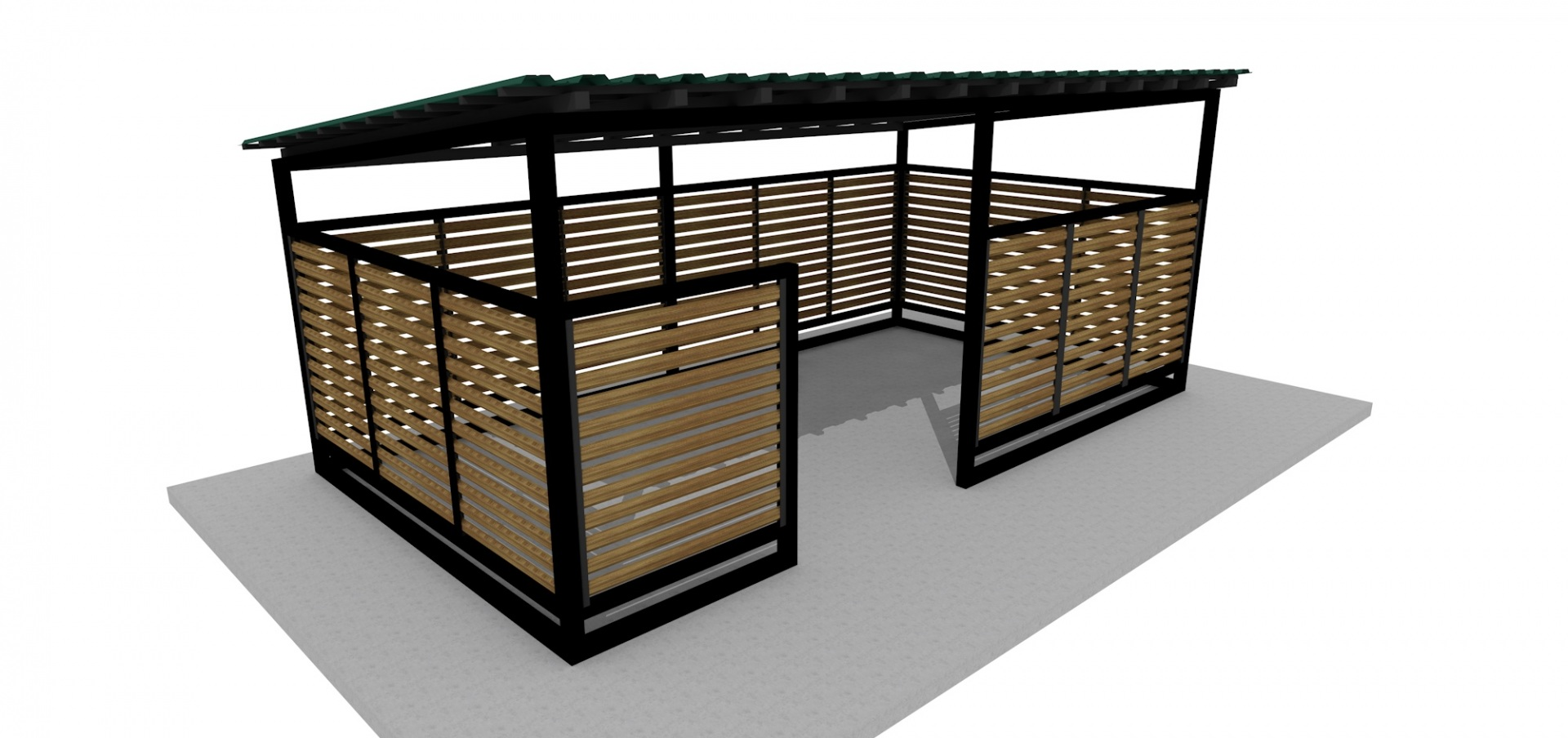 Считаете ли вы необходимым осуществить сбор средств для реконструкции контейнерной площадки?7Считаете ли Вы необходимым установку зеркал на выезде с дворовой территории.8Считаете ли Вы необходимым установку велосипедных парковок:Установить велосипедные парковки около каждого подъезда.8Установить одну велосипедную парковку на против 4 подъезда.9Считает ли Вы необходимым произвести окраску забора по периметру земельного участка, для устранения коррозии.10Организация движения во дворе:Запретить хранение личного автотранспорта на территории двора, разрешить въезд только для разгрузки/погрузки автомобиля.10Установить дополнительные секции ограждения на тротуаре в близи ворот, 10Организовать круговое движение на дворовой территории, въезд со стороны Циолковского 34, выезд со стороны ул. Союзная 8.10Установить дополнительные полусферы для ограничения парковки транспортных средств в узких местах в.т.ч. на въезде.10Установить дополнительные знаки дорожного движения на территории двора (пешеходный переход, направление движения, стоянка запрещена и другие)10Установить дополнительные ограждения в виде забора высотой не более 1 м. для ограничения прохода пешеходов через автоматические ворота.10Организовать въезд/въезд во двор по номерам автомобиля и номеру квартиры.10Установить лежачие полицейские перед пешеходными переходами10Свой вариант __________________________________________________________________________________________________________________________________________________________________________________________________________________11Считаете ли вы необходимым установку дополнительного освещения на детской площадке?12Считаете ли Вы возможным размещение рекламы в платной основе в лифтах?13Считаете ли Вы возможным установку оборудования сотовых операторов на крыше многоквартирного дома.14Считаете ли Вы возможным переоборудование помещения мусорокамеры 1 подъезда со стороны ул. Союзная, для организации дополнительного входа/выхода в не жилое (офисное) помещение на правах аренды.15Другое важное, по Вашему мнению (Укажите, какие работы / ремонты, Вы считаете, необходимо сделать)______________________________________________________________________________________________________________________________________________________________________________________________________________________________________________________